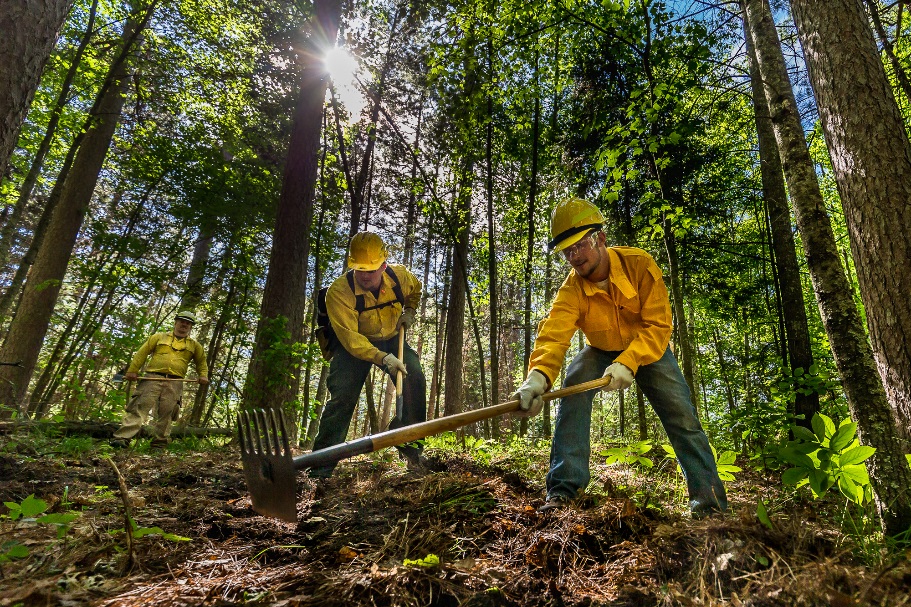 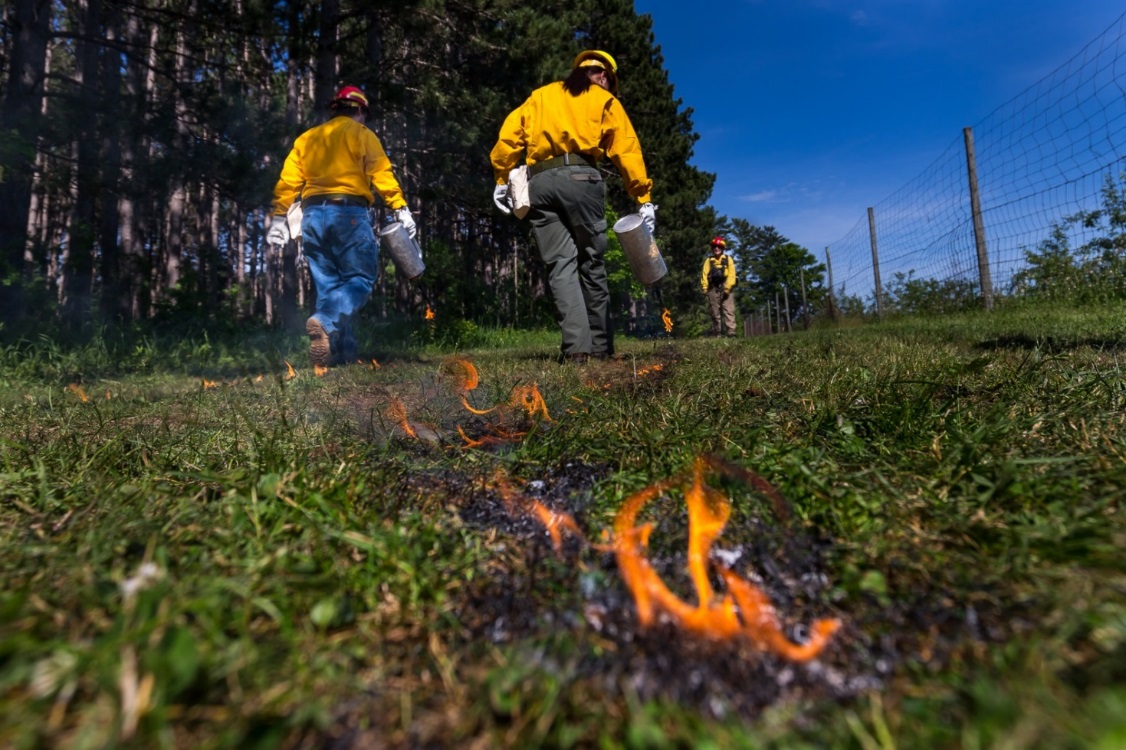 Wildland Fire AcademyJune 5 - 9, 2017MN Incident Management TeamMike AultmanCOMMAND  Assigned Tasks:What went well: Opportunities for improvement:…Mike AultmanSAFETY / MEDICAL Assigned Tasks:What went well: Opportunities for improvement:…Doug MiedtkeLIAISONAssigned Tasks:What went well: Opportunities for improvement:…Dave SnetsingerINFORMATIONAssigned Tasks:What went well: Opportunities for improvement:…Tim EngravFINANCEAssigned Tasks:What went well: Opportunities for improvement:…Brenda MilesLOGISTICSThe Academy was held at the Itasca Community College (ICC).  The campus had plenty of room to support all IMT functions including classes, support trailers and supply area with room for field exercises on adjoining property of the   U of M and Trout property. The Logistic section operated with a fully functioning Facilities, Ground Support, Communications, Food and Supply units fully staffed by qualified individuals. In addition, the Logistics section had 2 LSC2 trainees, as well as a four person CCMI crew.  What went well: Food Unit:Received timely 213’s for field lunches for the most partOutdoor tent is now an essential resource for this academySupply:Bringing in the Cache Van in support of the Academy was a good move.  Greatly reduced the need for so many additional resource orders throughout the week.  Facilities:Very few facilities issues. This facility and all the resources available in the Grand Rapids area were a great asset.ICC, USDA, U of M staffs were extremely accommodating and great to work with. Ground Support:		State locks on gatesMIFC drivers and vehicles to support logisticsCommunications:Communication trailer was well set-upDuring the IWI the radio patch with the county worked wellPre-briefing about the IWI scenario with the communications team members was helpful.CCMI Crew:Having a CCMI crew for use by Logistics Section is essential and they provided great support for Ground Support, Facilities and Food Units.  Great Job.Opportunities for improvement: Lead instructor pre-orders needs to get sent out earlier than this year and submitted back to MIFC in a more timely fashion.  We should attach the electronic General Message forms so that all requests come in in the proper format.  Requests should be broken down on the General Message so that Supplies needed, course materials needed and procurements are not all bunched up on one general message.  Planning for the Academy should start a bit earlier than we got going this year.An additional 4 sand tables should be available for use at the Academy.Need to develop a more comprehensive map of the field locations that includes newly established drop points, toilet and wash station locations for field locations.  Purchase of some rigid sign board materials would be helpful to improve some of our misc. signing needs. OPERATIONSAssigned Tasks:What went well: Opportunities for improvement:…Kurt SchierenbeckAir Operations Assigned Tasks:What went well: Opportunities for improvement:…Bill SchusterPLANSIncident Schedule0630 Start of shift0700 Operational Briefing1200 Command and General Staff meeting1530 Tactics/Pre-planning meeting1700 Planning Meeting/Evening briefing Assigned Tasks:What went well: Opportunities for improvement:…Jeremy Fauskee2016 Minnesota Wildfire Academy  (MN-MNS-716055) June 5, 2016 to June 10, 2016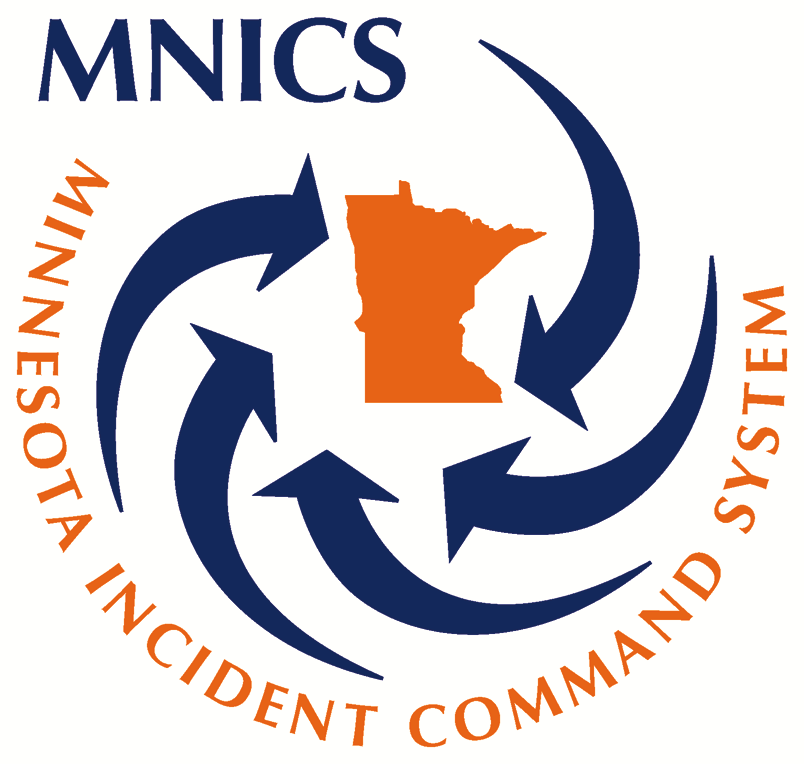 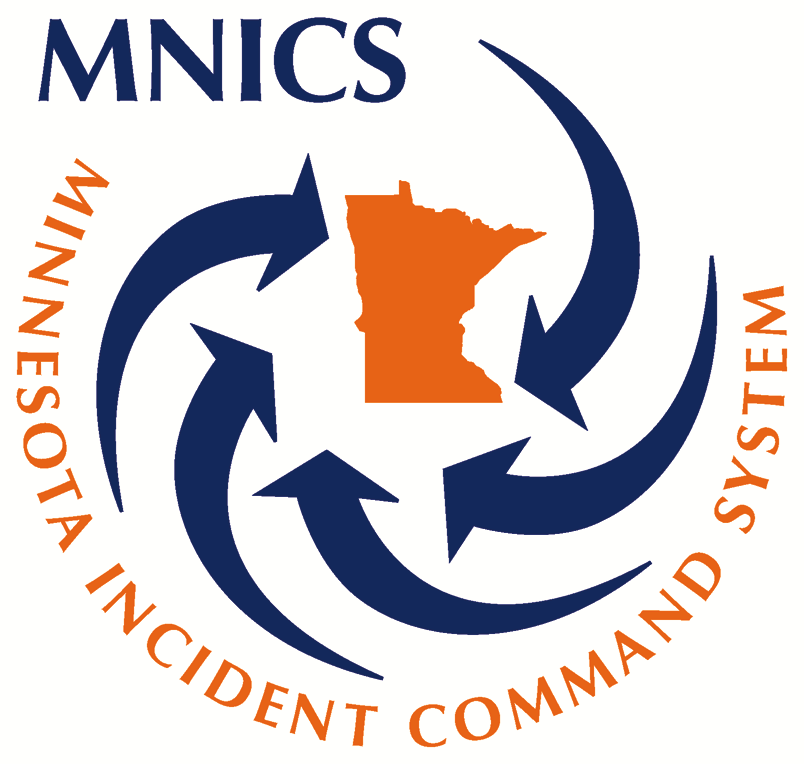 Matt Dillon, Incident Training Specialist (TNSP)(610) 420-9911 Cell* END PTB RATINGThe trainee has successfully performed all tasks in the PTB for the position. The tasks have been performed in a satisfactory manner. However, opportunities were not available for all tasks (or all uncompleted tasks) to be performed and evaluated on this assignment.  An additional assignment is needed to complete the evaluation.The trainee did not complete certain tasks in the PTB in a satisfactory manner and additional training, guidance, or experience is recommended.The individual is severely deficient in the performance of tasks in the PTB for the position and additional training, guidance, or experience is recommended prior to another training assignment.Trainee/Trainer did not complete the training documentation package with the Training Specialist.Trainee completed PTB, but requests an additional assignment.Trainees by PositionName  PositionAgency* End PTB Rating% of PTB CompleteTotal Days AssignedBombeck, RonaldMEDLState2918Bourquin, ElizabethSCKNState61002Calder, NancyCOSTState2595Carlson, Robert WMEDLState2986Edelman, DonnaCOSTState2536Edelman, DonnaTIMEState11006Eisenrich, WendyRADOFS21008Engrav, Timothy JPIO2FS2255Erickson, MarkusPIO2State11006Gaalaas, Karl JMEDLState2918Halvorsen, Marlyn JLOFRState2716Jenkins, Brian SICT2FS2468Johnson II, Joseph DITSSState61006Larson, JuanitaRADOState505Lauer, Edward JLSC2State21008Monroe, Lyn MABROState21003Mursu, Chris RRESLFWS61006Nelson, DustinASGSState2986Olsen, ShawnHEB2State506Pollard, Matthew TRCDMState11006Powers, Christi APIOFState2567Rengo, JeffSOF2State2298Robertshaw, BeckyORDMFS2818Schlitz, MichaelSCKNState11005Schumacher, StephenSCKNFWS11005Trainees by Agency Trainees by Agency Minnesota DNRUSDA Forest ServiceUS Fish & WildlifeGrand TotalCommand426Finance33Logistics628Operations33Plans325Total194225